ČESKÝ JAZYK	 +   MATEMATIKAÚterý 6. 4. 2021SPOLEČNÁ PRÁCE VE SKUPINÁCH NA MEET se nemusí dokončit, pokud při společné práci nestíháte.Připravíte si: ČJ + M = učebnice, sešity, PS DO ČJ-KONTROLAČJ: Téma učiva: SLOVESA – SLOVESNÝ ZPŮSOB - PODMIŇOVACÍKONTROLA – PS54/15,16, U77/4U 76/ 2 -  U77/3,5,7 SPOLEČNĚM: Téma učiva: MILION – POČETNÍ VÝKONY  3.DÍL UČEBNICEKONTROLA  U9/19U 8/9,10,13       U9/14PO VÝUCE NA MEETu následuje čas na procvičování ŠKOLÁKOV – PROCVIČOVÁNÍ +  samostatnou práci  +  čtení   ČJ: PS 54/17  PS 55/18M: U 8/11 DO SEŠITU PRVNÍ 3 SLOUPEČKY+ZKV ČTEME ČÍTANKU STRANY 128-129 KOUZLA A ČÁRY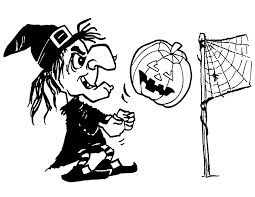 